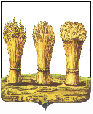 ПЕНЗЕНСКАЯ ГОРОДСКАЯ ДУМАРЕШЕНИЕ28.06.2019                                                                                                         № 1242-59/6Руководствуясь статьями 22, 108 Устава города Пензы, Пензенская городская Дума решила:Внести в Устав города Пензы, утвержденный решением Пензенской городской Думы от 30.06.2005 №130-12/4 (Пензенские губернские ведомости, 2005, №№ 20, 30; 2006, №14; 2007, №№ 1, 40; 2008, №№ 5, 68; 2009, № 49; 2010, №№ 31, 67, 100; 2011, № 33; 2014, № 50; Пензенский городской вестник, 2009, № 20; Муниципальные ведомости, 2011, №№ 32, 48, 53; Муниципальные ведомости. Пенза, 2012, №№ 8, 42; 2013, №№ 16, 30, 47, 55; 2014, №№ 7, 29, 36; 2015, №№ 5, 25, 61; 2016, №№ 17, 37; Муниципальная газета «Пенза»,  2017, №№ 2, 17, 17 (спецвыпуск);  2018,  №№ 1, 16, 36, 37 (спецвыпуск); 2019, № 17), следующие изменения и дополнения:1) в части 1 статьи 5:а) пункт 33 после слов «условий для» дополнить словами «развития сельскохозяйственного производства,»;б) в пункте 42 слова «государственном кадастре недвижимости» заменить словами «кадастровой деятельности»;	2) часть 1 статьи 19 дополнить пунктами 1.15, 1.16 следующего содержания:		«1.15. Управление муниципального имущества города Пензы.	Место нахождения: . Пенза, площадь Маршала Жукова, 4;	1.16. Управление градостроительства и архитектуры города Пензы.	Место нахождения: . Пенза, площадь Маршала Жукова, 4.»;3) статью 30 дополнить частью 10.1 следующего содержания:«10.1. После истечения срока полномочий Главы администрации города Пензы, полномочия Главы администрации города Пензы до момента вступления в должность Главы администрации города Пензы, назначенного Пензенской городской Думой по результатам конкурса, исполняет один из заместителей Главы администрации города Пензы в соответствии с решением Пензенской городской Думы.»;	4) в части 1 статьи 33:а) абзац второй пункта 1.2 признать утратившим силу.	б) в пункте 1.3 слова «установление сервитута в отношении земельного участка в соответствии с гражданским и земельным законодательством,», слова «,выдача разрешения на использование земель или земельного участка, находящихся в муниципальной собственности, без предоставления земельных участков и установления сервитута в соответствии с земельным законодательством» исключить;	в) пункты 1.5.а, 1.5.б, 1.6.а, 1.6.в, 1.18,  1.20, 1.20.а, 1.20.б, 1.20.в, 1.21, 1.28.а, 1.28.б, 1.29, 1.59.а, 1.59.б признать утратившими силу;г) дополнить пунктом 1.59.и следующего содержания:«1.59.и. Обеспечивает разработку проектов рекультивации земель и рекультивацию земель, разработку проектов консервации земель и консервацию земель, согласование этих проектов и принятие решений о консервации земель и (или) земельных участков, находящихся в государственной или муниципальной собственности в порядке, установленном законодательством;».5) часть 2 статьи 34 дополнить пунктами 2.13, 2.14 следующего содержания:	«2.13. Управление муниципального имущества города Пензы;	2.14. Управление градостроительства и архитектуры города Пензы.»;	6) в пункте 1.19 части 1 статьи 39 слово «детско-юношеских» исключить;	7) в части 1 статьи 43:	а) в пункте 1.4 слово «детско-юношеских» исключить;	б) в пункте 1.5 слово «детско-юношеских» исключить;	в) в пункте 1.6 слово «детско-юношеских» исключить;	8) часть 1 статьи 44 дополнить пунктом 1.26.а следующего содержания:	«1.26.а. Разработка муниципальных программ в области энергосбережения и повышения энергетической эффективности, организация проведения энергетического обследования многоквартирных домов, помещения в которых составляют муниципальный жилищный фонд в границах города Пензы, организация и проведение иных мероприятий, предусмотренных законодательством об энергосбережении и о повышении энергетической эффективности;»;         9) дополнить статьей 44.1 следующего содержания: «Статья 44.1. Управление муниципального имущества города Пензы 1. Управление муниципального имущества города Пензы обладает следующей компетенцией:1.1. Осуществляет полномочия, связанные с владением, пользованием и распоряжением имуществом, находящимся в муниципальной собственности города Пензы, в соответствии с федеральными законами, законами Пензенской области и решениями Пензенской городской Думы;1.2. Ведет реестр объектов муниципальной собственности города Пензы;1.3. Осуществляет подготовку документов, связанных с приемом и передачей имущества в муниципальную собственность города Пензы из федеральной государственной собственности, собственности Пензенской области, собственности других муниципальных образований, собственности граждан и юридических лиц; 1.4. Ведет учет акций (долей в уставном капитале) хозяйственных обществ, принадлежащих муниципальному образованию «город Пенза»;1.5. Осуществляет в установленном законодательством порядке мероприятия по постановке на учет органом, осуществляющим государственную регистрацию прав на недвижимое имущество и сделок с ним, бесхозяйных недвижимых вещей, находящихся на территории города Пензы, осуществляет мероприятия по признанию права муниципальной собственности на бесхозяйные вещи, находящиеся на территории города Пензы, в том числе путем обращения в судебные органы с заявлениями о признании права муниципальной собственности на бесхозяйное имущество, необходимое для решения вопросов местного значения;1.6. Осуществляет мероприятия по приему в муниципальную собственность выморочного имущества в соответствии с законодательством Российской Федерации;1.7. Заключает от имени муниципального образования сделки, связанные с владением, пользованием и распоряжением муниципальной собственностью, в том числе сделки по купле-продаже, передаче в аренду, передаче в безвозмездное пользование, передаче в доверительное управление муниципального имущества города Пензы, соглашений об установлении сервитута, предметом которых являются земельные участки, находящиеся в муниципальной собственности города Пензы, а также земельные участки, государственная собственность на которые не разграничена, находящихся в границах города Пензы; 1.8. Готовит проекты постановлений администрации города Пензы о предоставлении земельных участков, земельных участков, находящихся в муниципальной собственности города Пензы, и государственная собственность на которые не разграничена, находящихся в границах города Пензы, гражданину или юридическому лицу бесплатно, а также оформляет сделки по передаче в собственность бесплатно земельных участков, находящихся в муниципальной собственности города Пензы, а также земельных участков, государственная собственность на которые не разграничена, находящихся в границах города Пензы;1.9. Осуществляет подготовку и организацию аукциона по продаже муниципального имущества города Пензы или аукциона на право заключения договора аренды земельных участков, в том числе земельных участков, находящихся в муниципальной собственности города Пензы, и государственная собственность на которые не разграничена, находящихся в границах города Пензы; 1.10. Осуществляет мероприятия по приватизации муниципального имущества города Пензы в соответствии с прогнозным планом (программой) приватизации муниципального имущества города Пензы, заключает сделки по приватизации муниципального имущества города Пензы, а также осуществляет контроль за исполнением условий заключенных сделок приватизации и принимает меры к их расторжению или признанию недействительными в случае невыполнения данных условий;1.11. Ежегодно разрабатывает проект прогнозного плана (программы) приватизации муниципального имущества города Пензы на соответствующий год и предоставляет отчет о результатах приватизации за прошедший год в Пензенскую городскую Думу в установленные законодательством сроки;1.12. Предоставляет преимущественное право на выкуп имущества, находящегося в долевой собственности в соответствии со статьей 250 Гражданского кодекса Российской Федерации; 1.13. Осуществляет мероприятия по истребованию муниципального имущества города Пензы из чужого незаконного владения;1.14. Осуществляет контроль за реализацией муниципальных программ города Пензы организациями, в отношении которых Управление муниципального имущества города Пензы осуществляет функции и полномочия учредителя, в соответствии с законодательством в пределах своей компетенции;1.15. Осуществляет права собственника имущества муниципальных предприятий и учреждений;1.16. Осуществляет контроль за состоянием учета и отчетности на предприятиях, в учреждениях, организациях, находящихся в муниципальной собственности города Пензы;1.17. Осуществляет контроль за использованием по назначению и сохранностью муниципального имущества, переданного в хозяйственное ведение муниципальным унитарным предприятиям и в оперативное управление муниципальным учреждениям, казенным предприятиям, а также переданного в установленном порядке иным лицам;1.18. Осуществляет мероприятия по внесению муниципального имущества, находящегося в муниципальной казне, в качестве вклада в уставные капиталы хозяйственных обществ в соответствии с законодательством;1.19. Готовит проекты постановлений администрации города Пензы и проекты соглашений об изъятии для муниципальных нужд земельных участков и расположенных на них объектов недвижимого имущества, направляет копию решения об изъятии правообладателям изымаемой недвижимости, за исключением случаев изъятия объектов недвижимости в порядке статьи 32 Жилищного кодекса Российской Федерации;	1.20. Определяет теплосетевую организацию, тепловые сети которой непосредственно соединены с бесхозяйными тепловыми сетями, или единую теплоснабжающую организацию в системе теплоснабжения, в которую входят бесхозяйные тепловые сети и которая осуществляет содержание и обслуживание бесхозяйных тепловых сетей, в случае, установленном Федеральным законом «О теплоснабжении»;1.21. Подготавливает и согласовывает проекты решений Пензенской городской Думы, иных муниципальных правовых актов по вопросам своей компетенции;1.22. Выступает муниципальным заказчиком при осуществлении  закупок товаров, работ, услуг  в рамках принимаемых бюджетных обязательств в соответствии с бюджетным законодательством Российской Федерации от имени муниципального образования;	1.23. Обеспечивает рассмотрение обращений граждан и организаций в порядке, установленном законодательством Российской Федерации; 1.24. В соответствии с законодательством представляет интересы муниципального образования город Пенза в организациях всех форм собственности по вопросам установленной компетенции, выступает истцом и ответчиком в судах по вопросам, отнесенным к полномочиям Управления;	1.25. Определяет порядок составления и утверждения плана финансово-хозяйственной деятельности, формирует и утверждает муниципальные задания, производит расчет субсидии на выполнение муниципальных заданий, осуществляет контроль за выполнением муниципальных заданий, определяет цели и объем предоставления субсидии на иные цели муниципальным бюджетным и автономным учреждениям, в отношении которых функции и полномочия учредителя осуществляет Управление муниципального имущества города Пензы;1.26. Организует в соответствии с Федеральным законом от 24.07.2007 № 221-ФЗ «О кадастровой деятельности» выполнение комплексных кадастровых работ и утверждение карта-плана территории;1.27. Является главным распорядителем бюджетных средств, обеспечивает результативность, адресность и целевой характер использования бюджетных средств в соответствии с утвержденными ему бюджетными ассигнованиями и лимитами бюджетных обязательств, в рамках своих полномочий;1.28. Осуществляет иные полномочия, предусмотренные нормативными правовыми актами органов местного самоуправления города Пензы и законодательством Российской Федерации.»;10) дополнить статьей 44.2 следующего содержания:«Статья 44.2. Управление градостроительства и архитектуры города Пензы1. Управление градостроительства и архитектуры города Пензы обладает следующей компетенцией:Устанавливает сервитут в отношении земельного участка в соответствии с гражданским и земельным законодательством;Выдает разрешение на использование земель или земельного участка, находящихся в муниципальной собственности, без предоставления земельных участков и установления сервитута в соответствии с земельным законодательством;	1.3. Подготавливает разрешения на строительство, разрешения на ввод объектов в эксплуатацию при осуществлении строительства, реконструкции объектов капитального строительства, расположенных на территории города Пензы;1.4. Обеспечивает направление разрешений на ввод объектов в эксплуатацию в организацию (орган) по учету объектов недвижимого имущества;	1.5. Осуществляет подготовку и направление уведомления о соответствии указанных в уведомлении о планируемом строительстве параметров объекта индивидуального жилищного строительства или садового дома установленным параметрам и допустимости размещения объекта индивидуального жилищного строительства или садового дома на земельном участке, уведомления о несоответствии указанных в уведомлении о планируемом строительстве параметров объекта индивидуального жилищного строительства или садового дома установленным параметрам и (или) недопустимости размещения объекта индивидуального жилищного строительства или садового дома на земельном участке, уведомления о соответствии или несоответствии построенных или реконструированных объекта индивидуального жилищного строительства или садового дома требованиям законодательства о градостроительной деятельности при строительстве или реконструкции объектов индивидуального жилищного строительства или садовых домов на земельных участках, расположенных на территории города Пензы;	1.6. Осуществляет подготовку, утверждение и предоставление градостроительных планов земельных участков в соответствии с Градостроительным кодексом Российской Федерации;	1.7. Согласовывает переустройство и перепланировку помещений в многоквартирном доме;	1.8. Проводит осмотр зданий, сооружений на предмет их технического состояния и надлежащего технического обслуживания в соответствии с требованиями технических регламентов, предъявляемыми к конструктивным и другим характеристикам надежности и безопасности указанных объектов, требованиями проектной документации, выдает рекомендации о мерах по устранению выявленных нарушений в случаях, предусмотренных Градостроительным кодексом Российской Федерации;	1.9. Осуществляет  подготовку документов территориального планирования, проверку проекта правил землепользования и застройки, представленного комиссией, на соответствие требованиям технических регламентов, Генеральному плану города Пензы, схемам территориального планирования Пензенской области, схемам территориального планирования Российской Федерации;	1.10. Ведет информационную систему обеспечения градостроительной деятельности, осуществляемой на территории города Пензы;	1.11. Присваивает адреса объектам адресации, изменяет, аннулирует адреса, размещает информацию в государственном адресном реестре;	1.12. Организует в порядке, установленном действующим законодательством, разработку, актуализацию (корректировку) и утверждение схем сетей инженерно-технического обеспечения города Пензы;	1.13. Направляет запросы и получает в порядке, установленном действующим законодательством, информацию о предоставлении технических условий подключения (технологического присоединения) к сетям инженерно-технического обеспечения, предусматривающих максимальную нагрузку, сроке подключения (технологического присоединения) объекта капитального строительства к сетям инженерно-технического обеспечения, сроке действия технических условий и о плате за подключение (технологическое присоединение) от организаций, осуществляющих эксплуатацию сетей инженерно-технического обеспечения на территории города Пензы;	1.14. Согласовывает паспорта наружной отделки фасадов на территории города Пензы в порядке, установленном муниципальными правовыми актами города Пензы;	1.15. Устанавливает фактическое соответствие внешнего вида нестационарного торгового объекта хозяйствующего субъекта, которому предоставлено право его размещения на земельном участке, находящемся в муниципальной собственности, внешнему виду нестационарного торгового объекта, определенному договором на право его размещения;	1.16. Обеспечивает деятельность градостроительного и инженерного советов при администрации города Пензы в порядке, установленном муниципальными правовыми актами города Пензы;	1.17. Определяет возможность формирования земельных участков для испрашиваемых целей;	1.18. Обеспечивает в пределах своей компетенции защиту сведений, составляющих государственную тайну, информации ограниченного доступа, содержащейся в государственной информационной системе обеспечения градостроительной деятельности, иной охраняемой законом тайны;		1.19. Подготавливает проекты муниципальных правовых актов о предоставлении земельных участков, находящихся в муниципальной собственности, государственным и муниципальным учреждениям (бюджетным, казенным, автономным), казенным предприятиям в постоянное (бессрочное) пользование, о предоставлении в собственность  земельных участков членам некоммерческих организаций, созданных до 1 января 2019 года для ведения садоводства, огородничества или дачного хозяйства, и членам садоводческих или огороднических некоммерческих товариществ, созданных путем реорганизации таких некоммерческих организаций, о постановке на учет многодетных семей, имеющих право на предоставление земельных участков для индивидуального жилищного строительства в собственность бесплатно, о предоставлении земельных участков гражданам, имеющим трех и более детей, в собственность бесплатно для индивидуального жилищного строительства, о предварительном согласовании предоставления земельного участка, об утверждении схемы расположения земельного участка или земельных участков на кадастровом плане территории в случаях, предусмотренных земельным законодательством;	1.20. Подготавливает проекты рекультивации земель, проекты консервации земель, осуществляет подготовку документов для согласования этих проектов и принятия решений о консервации земель и (или) земельных участков, находящихся в государственной или муниципальной собственности в порядке, установленном законодательством;	1.21. Подготавливает и представляет на рассмотрение Главе администрации города Пензы проекты муниципальных правовых актов по вопросам местного значения в сфере градостроительства и архитектуры;	1.22. Определяет порядок составления и утверждения плана финансово-хозяйственной деятельности, формирует и утверждает муниципальные задания, производит расчет субсидии на выполнение муниципальных заданий, осуществляет контроль за выполнением муниципальных заданий, определяет цели и объем предоставления субсидии на иные цели муниципальным бюджетным и автономным учреждениям, в отношении которых функции и полномочия учредителя осуществляет Управление градостроительства и архитектуры города Пензы;1.23. Является главным распорядителем бюджетных средств, обеспечивает результативность, адресность и целевой характер использования бюджетных средств в соответствии с утвержденными ему бюджетными ассигнованиями и лимитами бюджетных обязательств, в рамках своих полномочий;	1.24. Выступает муниципальным заказчиком при осуществлении закупок товаров, работ, услуг в рамках принимаемых бюджетных обязательств в соответствии с бюджетным законодательством Российской Федерации от имени муниципального образования;	1.25. Обеспечивает рассмотрение обращений граждан и организаций в порядке, установленном законодательством Российской Федерации;	1.26. Выступает истцом и ответчиком в судах по вопросам, отнесенным к полномочиям Управления;	1.27. Осуществляет иные полномочия, предусмотренные нормативными правовыми актами органов местного самоуправления и действующим законодательством.»;	11) часть 2 статьи 103.2 изложить в следующей редакции:	«2. Муниципальные внутренние заимствования осуществляются в целях финансирования дефицита бюджета города Пензы, а также для погашения долговых обязательств города Пензы, пополнения остатков средств на счетах бюджета города Пензы в течение финансового года.»;	12) статью 110 дополнить частями 2, 3 следующего содержания:	«2. Пункты 1.15, 1.16 части 1 статьи 19, пункты 2.13, 2.14 части 2 статьи 34, пункт 1.26.а части 1 статьи 44, статьи 44.1, 44.2 настоящего Устава вступают в силу после истечения срока полномочий Пензенской городской Думы шестого созыва.	3. Пункты 1.5.а, 1.5.б, 1.6.а, 1.6.в, 1.18,  1.20, 1.20.а, 1.20.б, 1.20.в, 1.21, 1.28.а, 1.28.б, 1.29, 1.59.а, 1.59.б статьи 33 настоящего Устава утрачивают силу после истечения срока полномочий Пензенской городской Думы шестого созыва.».	2. Принять настоящее решение на сессии Пензенской городской Думы и зарегистрировать его в Управлении Минюста России по Пензенской области в установленном законодательством порядке.3. Настоящее решение опубликовать в муниципальной газете «Пенза».4. Настоящее решение вступает в силу после его официального опубликования.Глава города                                                                                                  Н.М. ТактаровНастоящие изменения в Устав города Пензы зарегистрированы в Управлении Министерства  юстиции РФ по Пензенской области 06 августа 2019 года. Государственный регистрационный            №  RU 583040002019002О внесении изменений и дополнений в Устав города Пензы